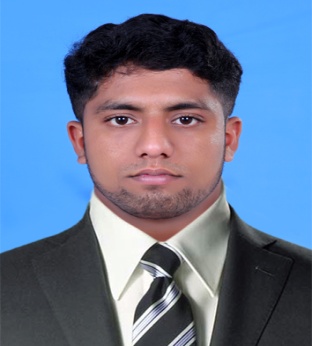 Personal Data:Date of Birth:31-01-1991Gender:MaleNationality :IndianLanguages Known: English,Malyalam,Kannada,Tamil.Curriculum vitae JIJO JIJO.318426@2freemail.com 	Objective              To secure a respectable position in the company to do the best of my ability and exercise skills that already obtained and maintain the true value of hospitality for satisfaction of the management and the great customer’s.  Multitalented individual with my sincerity and dedications approach towards the goal.Academic  Qualification2006–2008-(PLUS TWO): Vijaya H.S.S Pulpally2005–2006-(10): JAYASREE H.S.S KALLUVAYALProfessional  Qualification2008-2013: Completed 5 Year Master Degree In Master of Tourism Administration from SBRR Mahajana First Grade College Mysore,Karnataka,IndiaPercentage of marksPLUS TWO    60%SSLC            62%Summary of qualificationHas extensive exposure in Hospitality & Travel operationPossesses strong interpersonal skills and effective communicationMulty skilled individual, computer literate and can work under extreme pressure Job ExperienceCompleted industrial training from The ZURI KUMARAKAMWorked in CRAZY HOLIDAYS (Senior Executive, Handling inbound Operations& Sales Bangalore(June2014-June2016)Currently working with ORCHID RESORTS & SPA , as Reservation/ front office ManagerDuties and responsibilitiesCrazy Holidays BangaloreLiaising with clients in person, over the phone or via email to discuss their travel requirements.Advising clients on suitable options for domestic or  international    destinations, tours, accommodation, transport, insurance and fares.Preparing customised itineraries to suit the clients’ preferences and   budget.Modifying existing bookings to suit a change in clients’ circumstances.Researching destinations and keeping up to date with travel industry news.Ongoing training with other team members and managementORCHID RESORT & SPA,WayanadReporting to General managerResponsible for cashiering worksResponsible for the daily Front office operationChecking the guest satisfactionsConducting training for the staff Review arrival report dailySupervising of Group Reservations.Responsible for preparation of occupancy forecastResponsible for Company/Travel agent Rates both in system and correspondence fileLiase with sales department in regards to occupancy, Rates reservation analysis.Review no-show and cancelled reservations and processes charges according to hotel policyEnsure special handling of repeats guest and VIP guest.Responsible for maintaining a neat and orderly position at all times.Training/seminars Customer service                  Personality developmentTravelled all over Indian tourism destination   Declaration                         I hereby certify that the above mentioned details are true and correct for the best of my knowledge.  